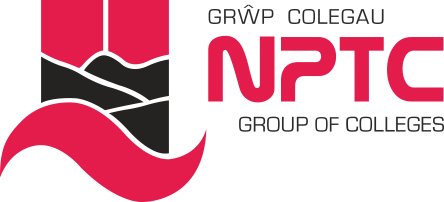 Person SpecificationTechnician: Fabrication and Welding** Candidates who do not hold qualifications on appointment will be considered. However, the successful candidate will be required to undertake the qualification within 12 months.EssentialDesirableQualifications / ExperienceLevel 2 qualification in relevant discipline *Relevant experience*Knowledge of Health and Safety requirements*Level 2 qualification in Maths (GCSE or equivalent)*Level 2 qualification in English (GCSE or equivalent)*IT literate equivalent to level 2*First Aid certificate (training provided) ***Fire Marshall qualification (training provided) ***CircumstancesAble to work flexibly, including early mornings, evenings and weekends where required*Able to travel as needed to fulfill the requirements of the post*Personal SkillsExcellent time management skills*Organised and methodical*Excellent administrative skills*Able to work independently*Interpersonal SkillsExcellent communication skills – written and oral*Able to work as part of a team*Empathetic to learners’ needs*Able to motivate others*Able to communicate in Welsh*Personal AttributesCommitment to Quality*Commitment to Continuing Professional Development*Commitment to Diversity*Professional*Reliable*Motivated *Adaptable*